Région de Bruxelles-Capitale
VILLE DE BRUXELLES
www.bruxelles.be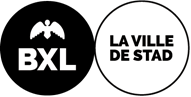 Brussels Hoofdstedelijk Gewest
STAD BRUSSELwww.brussel.beAVIS D'ENQUETE PUBLIQUEDemande depermis d'urbanismePU - V142/2019PU - V142/2019BERICHT VAN OPENBAAR ONDERZOEKAanvraag totstedenbouwkundige vergunningLe projet suivant est mis à l’enquête publique. Cet avis ne préjuge en rien de la décision de la Ville sur ledit dossier.Le projet suivant est mis à l’enquête publique. Cet avis ne préjuge en rien de la décision de la Ville sur ledit dossier.Het volgende project wordt aan openbaar onderzoek onderworpen. Deze kennisgeving houdt geen oordeel in van de Stad aangaande dit dossier.Het volgende project wordt aan openbaar onderzoek onderworpen. Deze kennisgeving houdt geen oordeel in van de Stad aangaande dit dossier.Het volgende project wordt aan openbaar onderzoek onderworpen. Deze kennisgeving houdt geen oordeel in van de Stad aangaande dit dossier.Adresse du bien : Rue Van Ostade 7  Parcelle cadastrale : 21806F0330/00K002Adresse du bien : Rue Van Ostade 7  Parcelle cadastrale : 21806F0330/00K002Adres van het goed : Van Ostadestraat 7 Kadastraal perceel : 21806F0330/00K002Adres van het goed : Van Ostadestraat 7 Kadastraal perceel : 21806F0330/00K002Adres van het goed : Van Ostadestraat 7 Kadastraal perceel : 21806F0330/00K002Identité du demandeur : Pieter De Coster  Identité du demandeur : Pieter De Coster  Identiteit van de aanvrager : Pieter De Coster  Identiteit van de aanvrager : Pieter De Coster  Identiteit van de aanvrager : Pieter De Coster  Objet de la demande (nature de l’activité principale) :transformer une maison unifamiliale, avec démolition et reconstruction d’une annexe au rez-de-chaussée et  installation d'une terrasse au 1er étage en façade arrièreObjet de la demande (nature de l’activité principale) :transformer une maison unifamiliale, avec démolition et reconstruction d’une annexe au rez-de-chaussée et  installation d'une terrasse au 1er étage en façade arrièreOnderwerp van de aanvraag (aard van de hoofdactiviteit) :verbouwen van een ééngezinswoning, met afbaak en heropbouw van een bijgebouw op het gelijkvloers en aanleggen van een terras op de 1ste verdieping aan de achtergevelOnderwerp van de aanvraag (aard van de hoofdactiviteit) :verbouwen van een ééngezinswoning, met afbaak en heropbouw van een bijgebouw op het gelijkvloers en aanleggen van een terras op de 1ste verdieping aan de achtergevelOnderwerp van de aanvraag (aard van de hoofdactiviteit) :verbouwen van een ééngezinswoning, met afbaak en heropbouw van een bijgebouw op het gelijkvloers en aanleggen van een terras op de 1ste verdieping aan de achtergevelZone :plan régional d’affectation du sol (P.R.A.S.) adopté par A.G.R.B.C. du 03/05/2001 : zone d'habitation, en zone d'intérêt culturel, historique, esthétique ou d'embellissementZone :plan régional d’affectation du sol (P.R.A.S.) adopté par A.G.R.B.C. du 03/05/2001 : zone d'habitation, en zone d'intérêt culturel, historique, esthétique ou d'embellissementGebied :gewestelijk bestemmingsplan (G.B.P) aangenomen bij B.B.H.R. van 03/05/2001: typisch woongebied, in een gebied van culturele, historische, esthetische waarde of voor stadsverfraaiingGebied :gewestelijk bestemmingsplan (G.B.P) aangenomen bij B.B.H.R. van 03/05/2001: typisch woongebied, in een gebied van culturele, historische, esthetische waarde of voor stadsverfraaiingGebied :gewestelijk bestemmingsplan (G.B.P) aangenomen bij B.B.H.R. van 03/05/2001: typisch woongebied, in een gebied van culturele, historische, esthetische waarde of voor stadsverfraaiingMotifs principaux de l'enquête :- dérogation à l'art.6 du titre I du RRU (toiture - éléments techniques)Motifs principaux de l'enquête :- dérogation à l'art.6 du titre I du RRU (toiture - éléments techniques)Hoofdmotieven van het onderzoek :- afwijking op art.6 van titel I van de GSV (dak - technische elementen)Hoofdmotieven van het onderzoek :- afwijking op art.6 van titel I van de GSV (dak - technische elementen)Hoofdmotieven van het onderzoek :- afwijking op art.6 van titel I van de GSV (dak - technische elementen)L’enquête publique se déroule
du 29/08/2019 au 12/09/2019Pendant toute la durée de l’enquête publique, le dossier complet de la demande peut être consulté au Département Urbanisme (Centre Administratif, 10e étage / bureau 00) :- du lundi au vendredi : entre 9h et 12h- le mercredi : entre 16h et 20h, exclusivement sur rendez-vous (tél. n° 02/279.29.29)L’enquête publique se déroule
du 29/08/2019 au 12/09/2019Pendant toute la durée de l’enquête publique, le dossier complet de la demande peut être consulté au Département Urbanisme (Centre Administratif, 10e étage / bureau 00) :- du lundi au vendredi : entre 9h et 12h- le mercredi : entre 16h et 20h, exclusivement sur rendez-vous (tél. n° 02/279.29.29)Het openbaar onderzoek vindt plaats
van 29/08/2019 tot 12/09/2019Tijdens de hele duur van het openbaar onderzoek kan het volledige dossier van de aanvraag op het Departement Stedenbouw (Administratief Centrum, 10e verdieping / bureau 00) worden geraadpleegd : - van maandag tot vrijdag : tussen 9u en 12u- op woensdag : tussen 16u en 20u, uitsluitend op afspraak (tel. nr. 02/279.29.29)Het openbaar onderzoek vindt plaats
van 29/08/2019 tot 12/09/2019Tijdens de hele duur van het openbaar onderzoek kan het volledige dossier van de aanvraag op het Departement Stedenbouw (Administratief Centrum, 10e verdieping / bureau 00) worden geraadpleegd : - van maandag tot vrijdag : tussen 9u en 12u- op woensdag : tussen 16u en 20u, uitsluitend op afspraak (tel. nr. 02/279.29.29)Het openbaar onderzoek vindt plaats
van 29/08/2019 tot 12/09/2019Tijdens de hele duur van het openbaar onderzoek kan het volledige dossier van de aanvraag op het Departement Stedenbouw (Administratief Centrum, 10e verdieping / bureau 00) worden geraadpleegd : - van maandag tot vrijdag : tussen 9u en 12u- op woensdag : tussen 16u en 20u, uitsluitend op afspraak (tel. nr. 02/279.29.29)Des explications techniques concernant le dossier peuvent être obtenues, durant ces mêmes plages horaires, exclusivement sur rendez-vous (tél. n° 02.279.29.29).
Les observations et réclamations au sujet du dossier peuvent être adressées au plus tard le 12/09/2019 :- par écrit au Collège des Bourgmestre et Echevins, à l’adresse suivante Secrétariat de la Commission de concertation : Département Urbanisme de la Ville de Bruxelles, boulevard Anspach, 6 à 1000 Bruxelles- au besoin oralement, pendant l’enquête publique, auprès de l’agent désigné à cet effet au Centre Administratif, chaque jour ouvrable, de 9h à 12h- par e-mail à l’adresse suivante : 
CommissionConcertation.Urbanisme@brucity.be- via le formulaire en ligne sur le site internet de la Ville : https://www.bruxelles.be/dossiers-soumis-enquete-ou-consultation-publiqueDes explications techniques concernant le dossier peuvent être obtenues, durant ces mêmes plages horaires, exclusivement sur rendez-vous (tél. n° 02.279.29.29).
Les observations et réclamations au sujet du dossier peuvent être adressées au plus tard le 12/09/2019 :- par écrit au Collège des Bourgmestre et Echevins, à l’adresse suivante Secrétariat de la Commission de concertation : Département Urbanisme de la Ville de Bruxelles, boulevard Anspach, 6 à 1000 Bruxelles- au besoin oralement, pendant l’enquête publique, auprès de l’agent désigné à cet effet au Centre Administratif, chaque jour ouvrable, de 9h à 12h- par e-mail à l’adresse suivante : 
CommissionConcertation.Urbanisme@brucity.be- via le formulaire en ligne sur le site internet de la Ville : https://www.bruxelles.be/dossiers-soumis-enquete-ou-consultation-publiqueTechnische uitleg over het dossier kan bekomen worden op dezelfde tijdstippen, uitsluitend op afspraak (tel. nr. 02.279.29.29).
De opmerkingen en bezwaren over het dossier kunnen worden gericht uiterlijk op 12/09/2019 :- schriftelijk tot het College van Burgemeester en Schepenen, op het volgende adres Secretariaat van de Overlegcommissie : Departement Stedenbouw van de Stad Brussel, Anspachlaan, 6 te 1000 Brussel- mondeling tijdens het openbaar onderzoek bij de daartoe aangewezen beambte in het Administratief Centrum, elke werkdag, van 9u tot 12u- per e-mail naar volgend adres : 
Overlegcommissie.Stedenbouw@brucity.be- via het online formulier op de website van de Stad: https://www.brussel.be/dossiers-onderworpen-aan-openbaar-onderzoek-openbare-raadplegingTechnische uitleg over het dossier kan bekomen worden op dezelfde tijdstippen, uitsluitend op afspraak (tel. nr. 02.279.29.29).
De opmerkingen en bezwaren over het dossier kunnen worden gericht uiterlijk op 12/09/2019 :- schriftelijk tot het College van Burgemeester en Schepenen, op het volgende adres Secretariaat van de Overlegcommissie : Departement Stedenbouw van de Stad Brussel, Anspachlaan, 6 te 1000 Brussel- mondeling tijdens het openbaar onderzoek bij de daartoe aangewezen beambte in het Administratief Centrum, elke werkdag, van 9u tot 12u- per e-mail naar volgend adres : 
Overlegcommissie.Stedenbouw@brucity.be- via het online formulier op de website van de Stad: https://www.brussel.be/dossiers-onderworpen-aan-openbaar-onderzoek-openbare-raadplegingTechnische uitleg over het dossier kan bekomen worden op dezelfde tijdstippen, uitsluitend op afspraak (tel. nr. 02.279.29.29).
De opmerkingen en bezwaren over het dossier kunnen worden gericht uiterlijk op 12/09/2019 :- schriftelijk tot het College van Burgemeester en Schepenen, op het volgende adres Secretariaat van de Overlegcommissie : Departement Stedenbouw van de Stad Brussel, Anspachlaan, 6 te 1000 Brussel- mondeling tijdens het openbaar onderzoek bij de daartoe aangewezen beambte in het Administratief Centrum, elke werkdag, van 9u tot 12u- per e-mail naar volgend adres : 
Overlegcommissie.Stedenbouw@brucity.be- via het online formulier op de website van de Stad: https://www.brussel.be/dossiers-onderworpen-aan-openbaar-onderzoek-openbare-raadplegingPendant la durée de l'enquête publique, toute personne peut faire valoir ses observations et/ou réclamations et/ou demander par écrit au Collège des Bourgmestre et Echevins à être entendue par la Commission de Concertation.La réunion de la Commission de concertation est fixée au mardi 24 septembre 2019 au Centre Administratif de la Ville de Bruxelles, bd. Anspach, 6 - 1000 Bruxelles (tél.02.279.29.29) à une heure qui reste à fixer.L’ordre de passage du dossier en commission de concertation figure sur le site internet de la commune ou est disponible, sur demande, au service communal de l’urbanisme 15 jours avant la séance de la commission.Pendant la durée de l'enquête publique, toute personne peut faire valoir ses observations et/ou réclamations et/ou demander par écrit au Collège des Bourgmestre et Echevins à être entendue par la Commission de Concertation.La réunion de la Commission de concertation est fixée au mardi 24 septembre 2019 au Centre Administratif de la Ville de Bruxelles, bd. Anspach, 6 - 1000 Bruxelles (tél.02.279.29.29) à une heure qui reste à fixer.L’ordre de passage du dossier en commission de concertation figure sur le site internet de la commune ou est disponible, sur demande, au service communal de l’urbanisme 15 jours avant la séance de la commission.Tijdens het openbaar onderzoek kan elkeen zijn/haar opmerkingen en/of klachten laten gelden en/of schriftelijk verzoeken aan het College van Burgemeester en Schepenen gehoord te worden door de Overlegcommissie. De vergadering van de Overlegcommissie vindt plaats op dinsdag 24 september 2019 in het Administratief Centrum van de Stad Brussel, Anspachlaan, 6 - 1000 Brussel (tel. 02.279.29.29) op een nog nader te bepalen tijdstip. De volgorde van behandeling van het dossier in de overlegcommissie wordt aangekondigd op de website van de gemeente of is 15 dagen vóór de zitting van de commissie op aanvraag beschikbaar op de gemeentelijke dienst voor stedenbouw.Tijdens het openbaar onderzoek kan elkeen zijn/haar opmerkingen en/of klachten laten gelden en/of schriftelijk verzoeken aan het College van Burgemeester en Schepenen gehoord te worden door de Overlegcommissie. De vergadering van de Overlegcommissie vindt plaats op dinsdag 24 september 2019 in het Administratief Centrum van de Stad Brussel, Anspachlaan, 6 - 1000 Brussel (tel. 02.279.29.29) op een nog nader te bepalen tijdstip. De volgorde van behandeling van het dossier in de overlegcommissie wordt aangekondigd op de website van de gemeente of is 15 dagen vóór de zitting van de commissie op aanvraag beschikbaar op de gemeentelijke dienst voor stedenbouw.Tijdens het openbaar onderzoek kan elkeen zijn/haar opmerkingen en/of klachten laten gelden en/of schriftelijk verzoeken aan het College van Burgemeester en Schepenen gehoord te worden door de Overlegcommissie. De vergadering van de Overlegcommissie vindt plaats op dinsdag 24 september 2019 in het Administratief Centrum van de Stad Brussel, Anspachlaan, 6 - 1000 Brussel (tel. 02.279.29.29) op een nog nader te bepalen tijdstip. De volgorde van behandeling van het dossier in de overlegcommissie wordt aangekondigd op de website van de gemeente of is 15 dagen vóór de zitting van de commissie op aanvraag beschikbaar op de gemeentelijke dienst voor stedenbouw.A Bruxelles, le  01/08/2019Par le Collège,
Le Secrétaire de la Ville,                   Le Bourgmestre,
Luc SYMOENS.                                Philippe CLOSE.A Bruxelles, le  01/08/2019Par le Collège,
Le Secrétaire de la Ville,                   Le Bourgmestre,
Luc SYMOENS.                                Philippe CLOSE.Te Brussel,  01/08/2019Vanwege het College,
De Stadssecretaris,                   De Burgemeester,
Luc SYMOENS.                         Philippe CLOSE.Te Brussel,  01/08/2019Vanwege het College,
De Stadssecretaris,                   De Burgemeester,
Luc SYMOENS.                         Philippe CLOSE.